Фестиваль методических разработокМБОУ «СОШ №5» г. Чернушка Пермского краяУчитель информатики и математикиКалинина Лариса Викторовна, первая квалификационная категория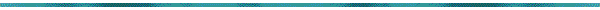 Тема: «Создание движущихся изображений в программе Power Point»Цель: научить создавать движущиеся изображения, используя программы Power Point и Paint.Задачи: обучающиеПродолжить изучение программы Power Point.Познакомить с новыми возможностями программыразвивающие Развитие интереса к предмету информатика Развивать способности работать в паревоспитательныеПрививать  любовь к красивомуВоспитывать усидчивость, терпеливость, умение слушать товарищейОборудование: проектор, экран, компьютеры учениковОсновные понятия: Анимация,  программа, мультфильм.1.Оргмомент. (стих) Этот урок все обожают,На этом уроке часто играют,Не может уже без него математика,Он называется …- Улыбнитесь  друг другу. Пусть урок сегодня принесет нам всем радость общения. Сегодня вас ожидает много интересных заданий, новых открытий, и помощниками вам будут: внимание, находчивость, смекалка.2. Разминка. Файл «Устройства». Рассмотрите устройства. Что заметили? Здесь подобраны устройства по какому-то признаку. - есть лишнее устройство. Какое устройство здесь лишнее?- можно разбить на 2 группы. Как исправить на бумаге? (перерисовывать)  А если рисунок в компьютере? (легко изменить)Вопрос классу: Какие действия можно проделать с фрагментом рисунка? (устно)Один человек за 1-й компьютер, где загружен рисунок. Исправляет с помощью Paint.3.Актуализация знаний. Постановка учебной задачиПовторение по тестовым вопросам: (слайды презентации)-Закончите предложение: «Графический редактор - это...»-Выберите правильный ответ: 1.Укажите инструменты графического редактора:2.Укажите элементы окна программы Раint:3. Какая строка окна программы отображает координаты курсора: (Сначала не показывать варианты ответа, если затрудняются – вывести на экран)4. Опишите последовательность копирования рисунка из графического редактора в текстовый.(учащиеся отвечают, поправляют , помогают описать последовательность действий).Посмотрите на следующий рисунок. (Файл «Аквариум» открыть с помощью  Paint или MS Office Picture Manager. Что напоминает? (Аквариум). Что не хватает для аквариума? (Рыбки не плавают)Когда картинка оживает?  (Когда применяем анимацию) Файл «Аквариум1»АНИМАЦИЯ  - технология, позволяющая при помощи неодушевленных неподвижных объектов создавать иллюзию движения. Наиболее популярная форма - мультипликация, представляющая собой серию рисованных изображений.(Энциклопедия Кольера)Можем в программе Paint осуществить движение? Какую программу можно использовать?- Помещать на слайде рисунки, нарисованные в Paint или скопированные из других (готовых) рисунков.- Понять и научиться настраивать анимацию к отдельным элементам.- Где можете узнать, как это делать? В какой программе есть эффект движения?- Учиться правильно читать и выполнять инструкцию.Попробуйте составить последовательность действий4.Учитель выдает карточки с инструкцией. Образец выполнения задания —  файл Мультик.pptх (или в УМК Л.Босова 5 класс «Морское дно.ppt») Учащиеся выполняют работу 15 минут. Просматривают все вместе несколько «Мультиков».Чему научились? Что-то новое узнали?5. Рефлексия учащихся. - Я понял, что… 
- Было интересно… 
- Было трудно… 
- Мне захотелось… 
- У меня получилось… 
6. Домашнее задание: Придумать сюжет мультфильма  для конкурса.Сюжет всегда должен отображать последовательность событий мультипликационного фильма. На основе этого выстраивается видеосюжет, состоящий из совокупности последовательности рисунков, в которых содержится основная идея мультфильма.  Основная идея мультфильма закладывается в сценарии, с описанием героев, их действий. Обязательно важно разложить все в строгом порядке, что за чем должно следовать и прежде всего на бумаге. Для того чтобы видеосюжет превратился в фильм, «ожил» на экране, художник создаёт очень подробную последовательность рисунков.Литература и Internet-источники:1. Информатика и ИКТ. Учебник для 5 класса.  Босова Л.Л. 4-е изд. - М.: 2012.  2. Информатика и ИКТ. Рабочая тетрадь для 5 класса. Босова Л.Л., 4-е изд. - М.: 2012. http://vslovare.com.ua/entsiklopediya_kolera/page/animatsiya.480http://24204-s-005.edusite.ru/p27aa1.htmlСсылки на картинки:http://www.stihi.ru/2010/12/08/7398http://nevsepic.com.ua/uploads/posts/2011-08/1313512432_aaron-bell-flash-set-8_www.nevsepic.com.ua.jpghttp://www.germany.info/contentblob/3529504/Inhaltsbild/2335267/b21_Maja1.jpghttp://detsad-kitty.ru/uploads/posts/2012-10/1349290236_smeshnye-nasekomye-iz-multfilmov-1.jpghttp://img3.proshkolu.ru/content/media/pic/std/2000000/1602000/1601179-d988a3525bff000b.gifhttp://www.foto.ru/products/images/th/9658.jpghttp://www.robotlandia.ru/abc/pic/03/0103.pnghttp://www.magazin.kg/tovar/tovar_data/big_370.jpghttp://mallstreet.ru/image/skaneri-epson-perfection-v500-photo-%28b11b189033%29-m2-16522.jpghttp://tonometry.net/images/1318528475.jpghttp://www.softech.cz/Obrazky/STO/N3/TABG0238_img.asp%253Fsti.jpg